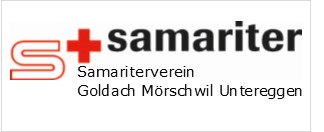 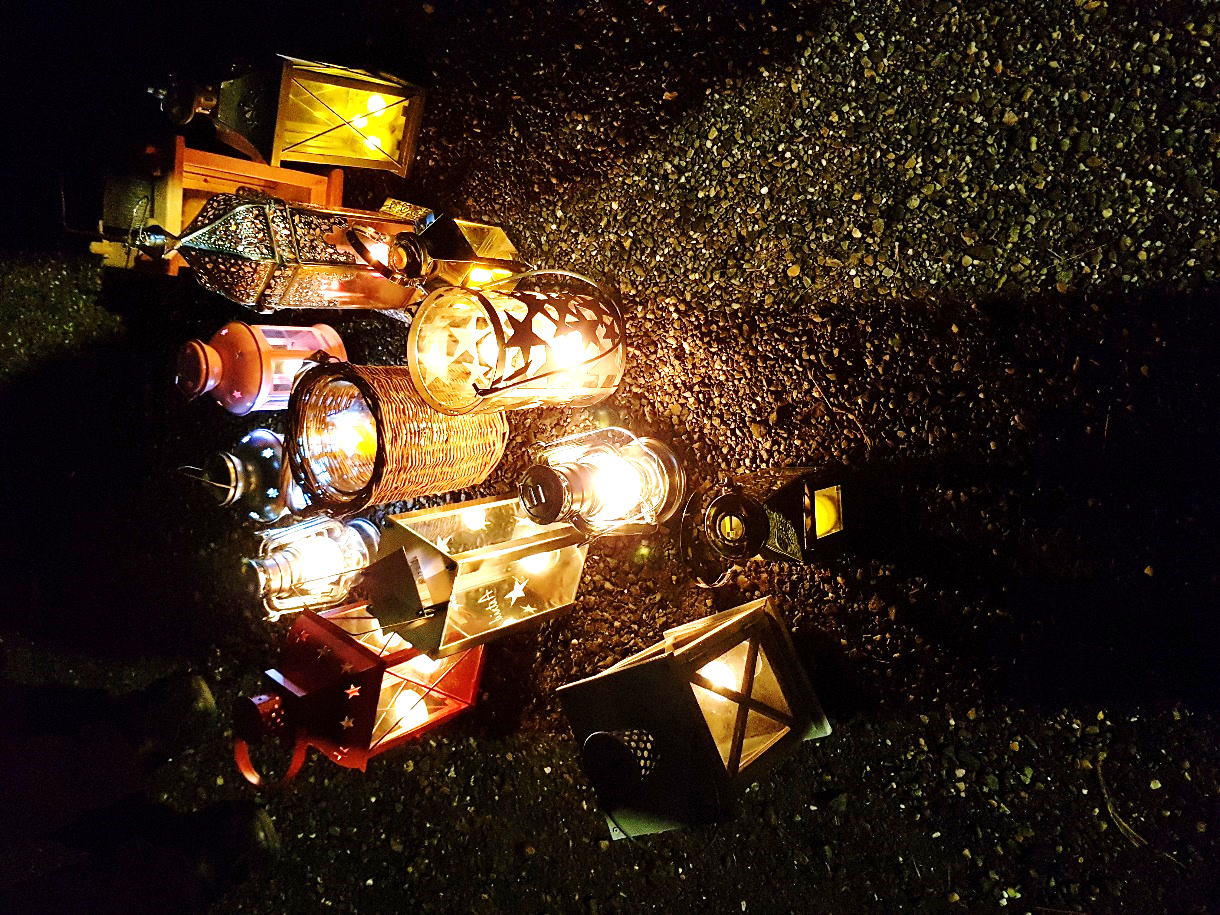 Treffpunkt:	Mittwoch, 7. Dezember 2022, 19:00 Uhr beim TZMMitbringen:	Geschirr und Besteck, Kaffee- oder Teebecher für den eigenen Gebrauch	Eigene Laterne mit LichtleinWir werden gemeinsam mit unseren Laternen zur Grillstelle beim Begegnungsplatz Kellen marschieren (oder spazieren … ). Dort erwartet uns eine heisse Gerstensuppe und Glühwein. Unterwegs gibt es wie bereits in den letzten Jahren eine Geschichte zu hören.Bei schlechtem Wetter werden wir den Spaziergang einfach zurück zum TZM erweitern und dort im Samariterzimmer die Suppe geniessen.Meldet euch doch bitte bis am Freitag, 25. November 2022 bei Marianne an oder ab.Telefon: 079 241 24 46 oder E-Mail: marianne.mueller@samariter-goldach.chIn vorweihnachtlicher Stimmung grüsst euch		der Vorstand